Физкультминутка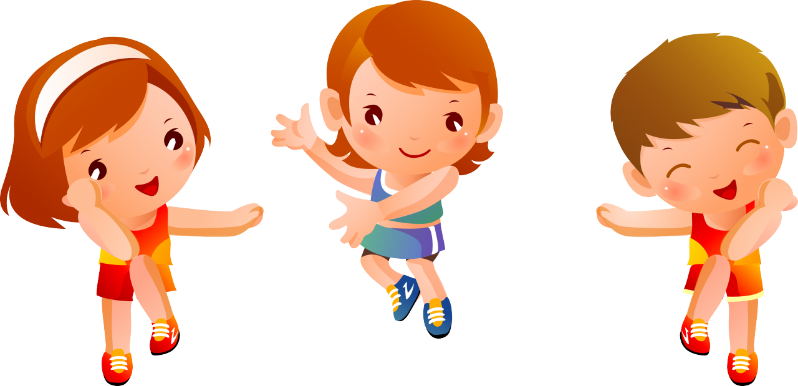 Физкультминутка «Замок»На двери висит замок,(пальцы рук соединены в «замок»)Кто открыть бы его смог,(повторение движений)Потянули,(руки тянут одну, потом в другую сторону)Покрутили,(сцепленные пальцы к себе от себя)Постучали,(основаниями ладоней постучали друг о друга)И открыли.(пальцы расцепить, ладони в стороны)Физкультминутка «Прогулка»Пошли пальчики гулять(пальцы сжаты в кулаки, большие пальцы опущены вниз и как бы прыжками двигаются по столу)А вторые – догонять(ритмичные движения о стол указательных пальцев)Третьи пальчики – бегом(движение средних пальцев быстро)А четвертые – пешком(медленное движение безымянных пальцев поповерхности стола)Пятый пальчик поскакал(касание стола мизинчиками)И в конце пути упал.(хлопок кулаками по поверхности стола.)Физкультминутка «Все умеем мы считать».Раз, два, три, четыре, пять!шаги на месте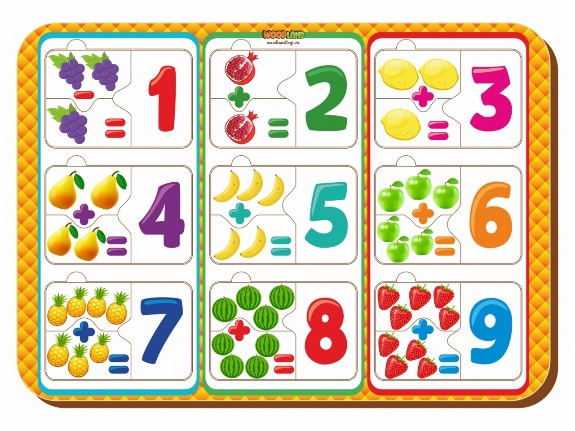 Все умеем мы считать.(хлопки в ладоши)Отдыхать умеем тоже.(прыжки на месте)Руки за спину положим,(руки за спину)Голову поднимем выше,(голова вверх)И легко-легко подышим.(глубокий вдох-выдох)Подтянитесь на носочкахСтолько раз, Ровно столько,Сколько пальцев на руке у вас.(показали, сколько пальцев на руках, поднялись на носочках 10 раз.)Физкультминутка «Бабочка».Видишь, бабочка летает,(махи руками-крылышками)На лугу цветы считает.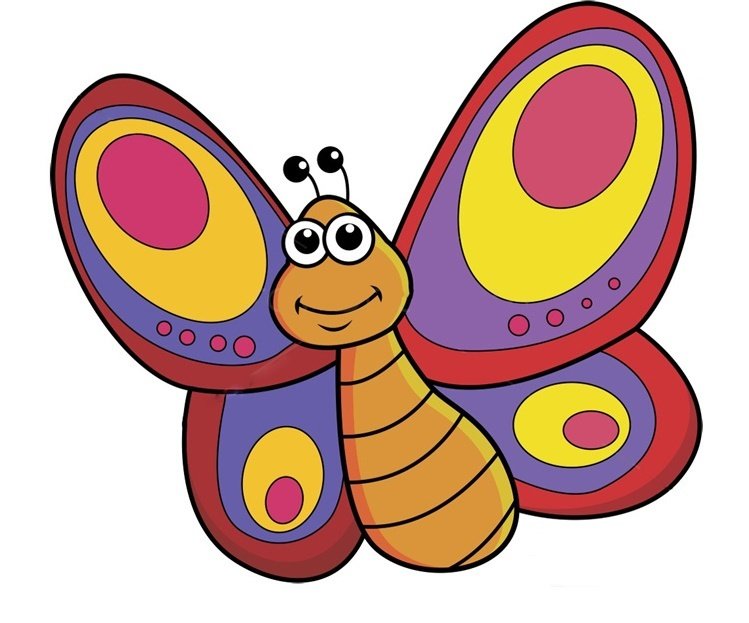 (счет пальчиком)Раз, два, три, четыре, пять.(хлопки в ладоши)Ох, считать, не сосчитать!(прыжки на месте)За день, за два и за месяц.(шаги на месте)Шесть, семь, восемь, девять, десять.(хлопки в ладоши)Даже мудрая пчела(махи руками-крылышками)Сосчитать бы не смогла!(счет пальчиком)Физкультминутка «Маленький гном»Жил-был маленький гном(приседают, встают)У гнома был маленький дом(изображают руками «крышу» над головой)Гномик кашу варил(«помешивают» кашу)И всем – всем - всем говорил(показывают друг на друга)«Все мы, и ты, и я – друзья!(кладут руку на плечо соседа)В гости ко мне прибегайте(бег на месте)Ноги вытирайте!(«вытирают» ноги)Садитесь за стол(приседают)Кашей угощайтесь!(имитируют действия с ложкой)И друг другу – улыбайтесь!(Улыбаются)Утренняя гимнастикаКомплекс № 1Ходьба друг за другом. Легкий бег. Общеразвивающие упражнения1. «Руки вверх». И. п.: ноги слегка расставлены, руки внизу. Поднять руки вверх, посмотреть на них, опустить, сказать «вниз». Повторить 5 раз.2. «Постучи по коленям». И. п.: ноги на ширине плеч, руки внизу. Наклониться, постучать по коленям, сказать «тук-тук», выпрямиться. Повторить 4 раза.3. «Пружинки». И. п.: ноги слегка расставлены, руки на поясе. Слегка присесть, развести колени, выпрямиться. Повторить 4 раза.4. «Волчок». И. п.: ноги слегка расставить, руки вниз. 10—12 подскоков, поворачиваясь вокруг себя. Прыгать пружинисто, легко. Повторить 3—4 раза, меняя направление и чередуя с ходьбой.5.. «Прыжки» И. п. ноги на ширине ступни, руки на пояс. Прыжки на двух ногах на месте, в чередовании с ходьбой.6. «Петушок». (дыхательное упражнение). И. п. - о. с. «Крыльями взмахнул петух, всех нас разбудил он вдруг». 1-2 – развести руки в стороны (вдох); 3 - 4 – опустить руки вниз, хлопать по бёдрам (ку-ка-ре-ку); выдох на каждый слог) (6 раз).Легкий бег. Ходьба друг за другом.Комплекс № 2Ходьба в колонне. Лёгкий бег. Общеразвивающие упражнения с кубиками1. «Постучи кубиками». И. п.: ноги слегка расставлены, руки с кубиками внизу. Руки поднять вверх, постучать кубиками, опустить, сказать «вниз» (рис. 31). Повторить 5 раз.2. «Наклоны в стороны». И. п.: ноги на ширине плеч, руки с кубиками наверху. Наклониться вправо (влево, сказать «вправо» («влево», вернуться в исходное положение. Повторить 6 раз.3. «Положи кубики». И. п.: ноги слегка расставлены, кубики внизу. Присесть, положить кубики на пол, встать, присесть, взять кубики, вернуться в исходное положение. Повторить 3 раза.4. «Кубики в стороны». И. п.: то же. Развести руки в стороны, опустить вниз. Повторить 5 раз.5. «Подпрыгивание». И. П.: ноги слегка расставить, кубики на полу с боков. 10—16 подскоков на дорожке. Прыгать легко, красиво. Повторить 3 раза, чередуя с ходьбой.6. «Сдуем с ладошки пушинку. (дыхательное упражнение). И. п. – о. с. «Положи на ладошку пушинку и сдуй ее – она полетела далеко-далеко». (сдувать с правой и левой руки). Перестроение из звеньев в колонну. Ходьба. Легкий бег.Подвижные игры в домашних условиях«Пилоты»Инвентарь: 2 кегли (или 2 кубика) разных цветов.Мама и ребенок становятся на противоположных концах комнаты, рядом с кеглями. Они – пилоты самолетов, находящихся на разных аэродромах. По команде мамы: «Готовим самолеты к полету!» они расходятся по комнате, останавливаются каждый у своего самолета, «наливают в банки керосин» (наклоняются), «заводят моторы» (вращают руками перед грудью) и «летят» (разводят руки в стороны и разбегаются по комнате в разных направлениях). Самолеты находятся в воздухе до тех пор, пока мама не скомандует «Самолеты на посадку!» После этого мама и ребенок должны быстро добежать до своих кеглей – «вернуться на свои аэродромы».«Чего не стало»Инвентарь: 10 игрушек небольшого размера (машинка, кубик, мячик, погремушка, матрешка, куколка, птичка и т. п.)Соревнуются мама и ребенок. На столе перед ними стоят 6-10 игрушек. Мама и ребенок по очереди рассматривают их. Затем водящий предлагает игроку повернуться спиной и закрыть глаза, а сам в это время убирает или добавляет 2-3 игрушки. По команде водящего «Раз, два, три – смотри!» игрок открывает глаза и поворачивается лицом к столу. Он должен правильно ответить на вопросы водящего: «Какие игрушки исчезли? Больше стало игрушек или меньше? На сколько?» и т. п. Побеждает игрок, который во время игры был более внимательным.«Веселые мячи»Инвентарь: 2 резиновых мяча диаметром 18-20 см.Мама и ребенок становятся на расстоянии 1,5 – 2 м друг от друга. В руках каждого из игроков по мячу. Мама читает стихотворение:Мячик мой веселыйПрыгает и скачетЯ ладонью бью его,Мячик мой не плачет!Вверх подброшу мячик,А потом поймаю.Сможешь это повторить? –Я сейчас не знаю.И выполняет движения согласно тексту – ударяет мячом об пол, подбрасывает мяч вверх и ловит его. Затем мама предлагает ребенку повторить тоже самое.Примечания:1)  Можно предложить ребенку выполнить следующие задания: подбросить мяч вверх и поймать его двумя руками; Подбросить мяч вверх и поймать его правой, затем левой рукой; ударить мяч об пол, хлопнуть в ладоши и затем поймать мяч.2)  По мере освоения ребенком движений рекомендуется подсчитывать количество пойманных мячей.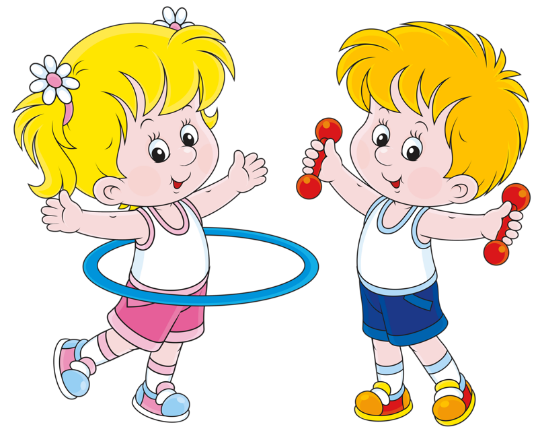 Общеразвивающие упражненияКОМПЛЕКС № 11. И. п. — стойка ноги на ширине ступни, руки вниз.Поднять руки в стороны, вверх, хлопнуть в ладоши над головой;опустить руки через стороны вниз, вернуться в и. п. (5—6 раз).2. И. п. — стойка ноги врозь, руки на пояс.Наклониться вперед, хлопнуть в ладоши перед собой,выпрямиться, вернуться в исходное положение (5—6 раз).3. И. п —стойка на коленях, руки на пояс.Поворот вправо (влево, коснуться пальцами рук носков ног,вернуться в исходное положение (5-6 раз).4. И. п. —лежа на спине, руки вдоль туловища.Поднять правую (левую) ногу вверх, опустить ногу,вернуться в исходное положение (5-6 раз).5. И. п. —стойка ноги слегка расставлены,руки вдоль туловища произвольно.Прыжки на двух ногах на месте под счет воспитателя или удары в бубен.После серии прыжков ходьба на месте (3—4 раза).КОМПЛЕКС № 21. И. п. — стойка ноги на ширине ступни, руки вниз.Поднять руки через стороны вверх,опустить руки, вернуться в исходное положение (5-6 раз).2. И. п. — сидя, ноги врозь, руки на пояс, руки в стороны,наклон вперед, коснуться пальцами рук носков ног.Выпрямиться, руки в стороны,вернуться в исходное положение (4—5 раз).3. И. п. — лежа на спине, руки прямые за голову.Согнуть ноги в коленях, обхватить их руками.Распрямиться, вернуться в исходное положение (4-5 раз)4. И. п. — стойка ноги на ширине плеч, руки на пояс.Присесть, руки вперед; выпрямиться, вернуться в исходное положение (4—5 раз)5. И. п. — ноги слегка расставлены, руки вдоль туловища произвольно.Прыжки на двух ногах —ноги врозь, руки в стороны, вернуться